
Rubrik  Ariel bold/fet 16-18 pkt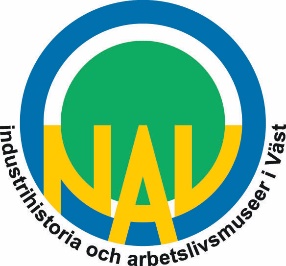 Börja texten på denna rad, använd ”Times” 11–13 pkt beroende på hur mycket text som behövs. Flersidigt dokument (NAV-loggan ligger på sidan 1) Är det endast ett mindre brev/dokument kan rubrik och text sjunka ner under loggan. Rubriker i bold övrig text i standard.ANM: Justera Sidhuvud o Sidfot  